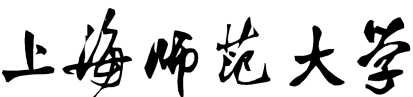 教学实践周优秀项目式学习课程申请表项目中文名称                              项目英文名称                              负责人姓名                      联系电话             项目所属专业（领域）                     申报学院（单位）                         教务处 制一、基本情况 二、项目整体情况介绍三、项目推荐评优依据四、推荐意见项目负责人情况项目负责人情况项目负责人情况项目负责人情况项目负责人情况项目负责人情况项目负责人情况项目负责人情况项目负责人情况项目负责人情况项目负责人情况项目负责人情况项目负责人情况项目负责人情况项目负责人情况项目负责人情况项目负责人情况项目负责人情况项目负责人情况姓  名职称/职务职称/职务职称/职务所属专业（领域） 所属专业（领域） 所属专业（领域） 所属专业（领域） 办公电话手机手机手机邮箱邮箱邮箱邮箱简介（项目负责人与项目相关的教学、指导经历及成果）：简介（项目负责人与项目相关的教学、指导经历及成果）：简介（项目负责人与项目相关的教学、指导经历及成果）：简介（项目负责人与项目相关的教学、指导经历及成果）：简介（项目负责人与项目相关的教学、指导经历及成果）：简介（项目负责人与项目相关的教学、指导经历及成果）：简介（项目负责人与项目相关的教学、指导经历及成果）：简介（项目负责人与项目相关的教学、指导经历及成果）：简介（项目负责人与项目相关的教学、指导经历及成果）：简介（项目负责人与项目相关的教学、指导经历及成果）：简介（项目负责人与项目相关的教学、指导经历及成果）：简介（项目负责人与项目相关的教学、指导经历及成果）：简介（项目负责人与项目相关的教学、指导经历及成果）：简介（项目负责人与项目相关的教学、指导经历及成果）：简介（项目负责人与项目相关的教学、指导经历及成果）：简介（项目负责人与项目相关的教学、指导经历及成果）：简介（项目负责人与项目相关的教学、指导经历及成果）：简介（项目负责人与项目相关的教学、指导经历及成果）：简介（项目负责人与项目相关的教学、指导经历及成果）：项目教务管理人员情况项目教务管理人员情况项目教务管理人员情况项目教务管理人员情况项目教务管理人员情况项目教务管理人员情况项目教务管理人员情况项目教务管理人员情况项目教务管理人员情况项目教务管理人员情况项目教务管理人员情况项目教务管理人员情况项目教务管理人员情况项目教务管理人员情况项目教务管理人员情况项目教务管理人员情况项目教务管理人员情况项目教务管理人员情况项目教务管理人员情况姓  名姓  名姓  名邮箱：邮箱：办公电话办公电话办公电话手机手机岗位职务岗位职务岗位职务岗位职务岗位职务项目承担工作简介：项目承担工作简介：项目承担工作简介：项目承担工作简介：项目承担工作简介：项目承担工作简介：项目承担工作简介：项目承担工作简介：项目承担工作简介：项目承担工作简介：项目承担工作简介：项目承担工作简介：项目承担工作简介：项目承担工作简介：项目承担工作简介：项目承担工作简介：项目承担工作简介：项目承担工作简介：项目承担工作简介：项目指导团队情况项目指导团队情况项目指导团队情况项目指导团队情况项目指导团队情况项目指导团队情况项目指导团队情况项目指导团队情况项目指导团队情况项目指导团队情况项目指导团队情况项目指导团队情况项目指导团队情况项目指导团队情况项目指导团队情况项目指导团队情况项目指导团队情况项目指导团队情况项目指导团队情况姓名姓名所在单位所在单位所在单位所在单位所属学科（领域）所属学科（领域）所属学科（领域）所属学科（领域）职称/职务职称/职务职称/职务职称/职务承担工作承担工作承担工作承担工作备注项目说明项目说明项目说明项目说明项目说明项目说明项目说明项目说明项目说明项目说明项目说明项目说明项目说明项目说明项目说明项目说明项目说明项目说明项目说明项目简要介绍：项目简要介绍：项目简要介绍：项目简要介绍：项目简要介绍：项目简要介绍：项目简要介绍：项目简要介绍：项目简要介绍：项目简要介绍：项目简要介绍：项目简要介绍：项目简要介绍：项目简要介绍：项目简要介绍：项目简要介绍：项目简要介绍：项目简要介绍：项目简要介绍：项目服务学生专业/年级项目服务学生专业/年级项目服务学生专业/年级项目服务学生专业/年级项目参与学生数项目参与学生数项目参与学生数项目申请认定学分数项目申请认定学分数项目申请认定学分数项目申请认定学分数项目开设条件、场所等说明项目开设条件、场所等说明项目开设条件、场所等说明项目开设条件、场所等说明学生参与项目需要具备的条件学生参与项目需要具备的条件学生参与项目需要具备的条件学生参与项目需要具备的条件项目其他说明项目其他说明项目其他说明项目其他说明1.项目培养目标（实践训练项目要达成的核心知识、关键技能及相应素养目标）：2.项目训练过程（需要比较清晰地呈现实践训练项目的内容、时间安排、具体要求、关键能力培养方式等）：3.项目评价方式（项目过程性的、终结性的考核与评价规则，包括评价形式和评价标准，一般包括实践训练项目表现、项目报告、指导教师考评等部分）：4.项目资源（与实践训练项目有关的网络学习资源、扩展学习内容等）：1.项目特色：2.项目指导情况说明（指导教师在项目开展过程中所承担的指导工作以及后期评价工作说明）：3.项目成效说明（学生参与实践训练项目后培养目标达成情况和取得效果）：专业推荐意见:专业负责人 签名：                日期：      年     月     日学院（单位）推荐意见:（单位盖章）教学院长（或相关领导）签名：                日期：      年     月     日其他说明: